University of OregonCampus Planningand Facilities Management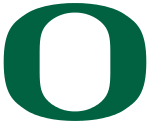 Book of ServicesA Reference GuideRevised May 20171Table of ContentsIntroduction………………………………………………………………	 3Funding Responsibilities…………………………………………………	 3Buildings/General Furnishings………………………………………….	4Building Systems…………………………………………………………	5-6Hazardous Materials…………………………………………………….	 6Mechanical Equipment………………………………………………….	 7Landscape Maintenance…………………………………………………	 8Miscellaneous Services……………………………………………………	9-10Campus Utilities…………………………………………………………… 10-11Mobile Equipment Shop…………………………………………………… 112Introduction This document serves as a general guide for determining the financial responsibility for maintenance, repairs, and other related services to University of Oregon academic and general education buildings. It does not address auxiliaries, services centers, or some other units, which are managed as self-supporting units that are charged for services. Campus Planning and Facilities Management (previously Campus Operations along with Campus Planning, Design and Construction), is responsible for constructing and maintaining the structure and infrastructure of the main campus buildings and grounds within a prescribed budget. Campus Planning and Facilities Management (CPFM) includes Campus Planning, Facilities Services, Utilities and Energy (formerly Central Power Station), Design and Construction, and Office of Sustainability.This guide provides a broad overview of funding responsibilities for the basic services provided by CPFM. Skilled trades personnel in the Facilities Services unit will perform the work. If you have questions about services not listed, please contact our Customer Service Center at (541) 346-2319. CPFM conforms to the ‘Campus Construction Standards’, which can be accessed at: http://cpdc.uoregon.edu/policies-and-documents/policies-and-documents/standards.As a campus-wide practice, CPFM is the sole provider of alteration, maintenance, and repair of facilities at the University of Oregon. This practice is in place to minimize the incidence of statutory and regulatory violations, maintain standards of quality and appearance, provide appropriate coordination of work, maintain a safe work environment, and preserve the integrity of structures and systems. Funding ResponsibilitiesThis guide identifies the campus policies for financial responsibility for the CPFM facility management, remodel, maintenance, and repair services listed. CPFM receives an annual appropriation of central funds for basic maintenance and operations of campus academic facilities.“CPFM Responsibility” signifies funding by the CPFM general fund annual budget. “Department Responsibility” signifies funding by the department being serviced, which is billed to the department’s index. Services that are requested can be called in to (541) 346-2319 or emailed to csc@uoregon.edu or  submitted on-line on the CPFM website under the ‘about’ tab/Submit a Self-Service Request. A work order will be generated by CPFM. Designation as a “department funding responsibility” does not imply that work may be performed or managed by departments. Funding responsibilities outlined in this guide do not replace existing Memoranda of Understanding between CPFM) and individual departments on specified facilities or processes.3Buildings/General FurnishingsCPFM, through Facilities Services, provides routine maintenance and repairs to university buildings and to general building furnishings in public areas, restrooms, classrooms and general university teaching labs. Departments are responsible for funding maintenance and repairs in departmental teaching spaces, offices, research labs, storage spaces. Any work associated with a remodel is the responsibility of the department. 4Building SystemsBuilding Systems (continued)Hazardous MaterialsThe Environmental Health and Safety Department, within the Safety and Risk Services unit, works in collaboration with CPFM to provide the safety related services listed below. Any work associated with a remodel is the responsibility of the department. 6Mechanical EquipmentFacilities Services provides routine maintenance and repairs of existing mechanical equipment installed as part of the building or building systems of campus facilities. Equipment installed specifically for departmental use require departmental funds to repair or replace. (see list below). Departmental funds are responsible for equipment inventoried to departments. Facilities Services will maintain and/or monitor equipment or systems as identified in active Memoranda of Understanding between CPFM (previously Campus Operations) and individual departments. Any work associated with a remodel is the responsibility of the department. 7Landscape Maintenance Facilities Services provides routine care and maintenance of the University of Oregon campus exterior grounds. Basic services for hardscape, irrigation systems, landscape and horticulture, landscape features and furnishings, and utility locates are shown below. All departmental improvements to the exterior environment must be approved by CPFM prior to the work being done.  Any work associated with a remodel is the responsibility of the department. 8Miscellaneous ServicesFacilities Services performs the following services for general University buildings and departments. Any work associated with a remodel is the responsibility of the department. 9Miscellaneous Services (continued)Campus UtilitiesCPFM, through Utilities and Energy, is responsible for the production and delivery of utilities to the campus. This includes steam, chilled water, electricity and main and standby power. Additionally, Utility and Energy provides routine maintenance and repair of existing campus tunnels, chilled and domestic water lines, compressed air and condensate lines, sanitary sewer lines, steam, and storm sewer lines. We provide routine maintenance and repairs of existing electric service, meters and metering components; and are responsible for existing water and air lines that just enter a private department space or lab. CPFM is responsible for existing gas, steam, storm and sewer lines to inside a building wall.  Any work associated with a remodel is the responsibility of the department. 10Campus Utilities (continued)Mobile Equipment Shop (Vehicles and Equipment)11CPFM FUNDING RESPONSIBILITYDEPARTMENT FUNDING RESPONSIBILITYNOTES & REFERENCESCEILINGSCEILINGSCEILINGSDrywall , suspended acoustic tile & specialty systemsDOORSDOORSDOORSDoors, locks, closures and related hardwareLock changes and re-keys to meet departmental needsOverhead coiling grillsSecurity improvements will have oversight by Campus Vulnerability Assessment Team (CVAT)ADA accessibility approved doors for exterior entrances and approved and public areasDoor hardware and equipment associated with specialty locking systems FLOORS FLOORSFLOORSRepair and replace as determined by Facilities Services staff for purposes of maintenance, repair and safetyDepartmental funding responsibility also includes carpet that is considered old, by users, in departmental assigned spaces. All work must be coordinated through CPFMFURNISHINGS FURNISHINGS FURNISHINGSMaintain and replace existing furniture in compliance with ADA in public areas and centrally controlled classrooms including chairs, tables, desks, clocks and waste receptaclesDepartmental furnishings and equipment including chairs, tables, desks, shelving, bulletin boards and art.Appliances including dishwashers, ranges/stoves, microwaves, portable heaters, or any non-permanent (affixed) appliances. Includes all electrical, plumbing and installationFurniture in departmentally controlled classrooms and other department spacesLOADING DOCKLOADING DOCKLOADING DOCKBumpersAdditional lifts for exclusive departmental useOverhead coils and grill are maintained by CPFM. Security grills are maintained by Department of lessee (i.e. catering.Mechanical dock levelersDepartmental Funding responsibility includes ALL infrastructure that supports requested liftsPAINTINGPAINTINGPAINTINGIn public areas and centrally controlled classrooms to the degree possible through the annual budget and scheduleOffice Areas and departmental suitesPublic areas are painted on a revolving 10-year schedule. All painting is to be coordinated through CPFM.ROOFSROOFSROOFSRepair of leaks (unless covered by warranty)Warranty work to be coordinated by CPFM PersonnelSIGNAGESIGNAGESIGNAGEInterior signage in public areas for identification purposesExisting departmental signage and signage holders including department directories in lobbies, desk nameplates, nameplate insertions, and special building signsAll signs to be coordinated through CPFM to ensure conformity with Campus standards.Exterior building identification signageDepartmental changes to sign wordingBuilding physical address signSTAIRSSTAIRSSTAIRSIncludes ADA ramps or liftsWINDOWS & WINDOW COVERINGSWINDOWS & WINDOW COVERINGSWINDOWS & WINDOW COVERINGSWindow coverings – electrical and non-electrical window blinds and room darkening shades in centrally controlled classrooms and public spacesWindow coverings including room darkening shades, and electrical and non-electrical blinds in departmental spaces, classrooms, offices and otherScreens and related hardwareNew exterior window signs as part of Capital Project All windows and window mechanismsCPFM FUNDING RESPONSIBILITYDEPARTMENT FUNDING RESPONSIBILITYNOTES & REFERENCESELECTRICAL/LIGHTINGELECTRICAL/LIGHTINGELECTRICAL/LIGHTINGElectrical power to campusDepartmental display cases and task lighting, greenhouse lights, and dark room lightingNew emergency electrical generators required for special departmental equipment are funded by the department (or Capital Project) and maintained by CPFM at departmental expense. CPFM shall approve all emergency generator installationsRepair & replacement of general and outdoor lightingExterior outlets for electric vehicle plug-in charging stationsElectrical support will reset breaker the first time.  After that, it will be a departmental expense.Emergency egress lightingNew and specialized equipment, including circuit extensions, breakers, and related cablesEmergency generator maintenanceElectric door openers for ADA accessibilityUpgraded lights such as LED, induction, full spectrum, etc.Replace broken switches and receptaclesRepair faulty wiringNuisance breaker trips due to unauthorized equipmentELEVATOR and LIFTSELEVATOR and LIFTSELEVATOR and LIFTSCPFM Responsibility HEATING, COOLING and VENTILATING SYSTEMS (HVAC)HEATING, COOLING and VENTILATING SYSTEMS (HVAC)HEATING, COOLING and VENTILATING SYSTEMS (HVAC)Boilers and Chillers located in building mechanical roomsDepartmentally controlled HVACOnly CPFM Personnel shall be issued keys to building mechanical roomsConstant Temperature RoomsDuctworkExhaust FansFume HoodsDepartmental local compressors and systems and air dryers (e.g. in Constant Temperature Rooms)Air Conditioning units AC units and heaters and associated electrical upgrades to accommodate department requestsWindow mounted Air Conditioning units must be approved by the Planning Department. Departments have the option to purchase stand alone, internal AC units, referred to as R2D2 units. These units and installation must be coordinated through CPFM. Any electrical or venting modifications will be departmental financial responsibility. CPFM does not perform maintenance on R2D2 equipment. Specialized HVAC requirements for department IT server roomsLaboratory steam and associated piping/valvesLaboratory vacuum and associated piping/valvesRadiators and associated traps/piping/valvesThermostats sensorsVentilation FansControl SystemsPLUMBINGPLUMBINGPLUMBINGBackflow devicesCompressed air piping/valvesDrinking FountainsEmergency shower/eyewash stationsExterior decorative water fountainsExterior storm drainsFume hood utilities (Gad, N2,R.O., water)Installation or modification of piping and valves for departmental needsCooling water or systems to departmentally owned equipmentDepartmentally deionized water systems CPFM provides “fume hood utilities” to the fume hood only. Any additional regulators or other accessories will be departmental financial responsibility. Specifications of afore mentioned devices must be vetted through CPFM.Gutters, rain drainsNatural Gas piping/valvesNitrogen piping/valvesReverse Osmosis (R.O.) and Deionized (D.I)water/piping/valvesInstant hot water heaters; installation and maintenanceCPFM is responsible for building systems to point of demarcation (shutoff valve serving the hosing or piping connections to equipment)Sinks/Faucets and associated piping/valvesSump pumpsWater lines to departmental labs, kitchens,       refrigerators, coffee pots, and any other infrastructure necessary for operation, such as specialized or dedicated electrical circuits5CPFM FUNDING RESPONSIBILITYDEPARTMENT FUNDING RESPONSIBILITYNOTES & REFERENCESPREVENTIVE MAINTENANCEPREVENTIVE MAINTENANCEPREVENTIVE MAINTENANCEPreventive maintenance on buildings and systemsExterior envelope washing and sealing Required preventive maintenance on department specific equipmentSECURITY SYSTEMS SECURITY SYSTEMSSECURITY SYSTEMSExterior access control systems such as AMAG for publicly accessible academic buildingsAccess control (proximity readers Alarm Systems (i.e. burglary, intrusion) Camera Systems, Network Data StorageSecurity Systems will be implemented with oversight from Campus Vulnerability Assessment Team (CVAT)Panic/duress systemsENVIRONMENTAL HEALTH & SAFETY FUNDING RESPONSIBILITYDEPARTMENT FUNDING RESPONSIBILITYNOTES & REFERENCESIf asbestos, hazardous waste and lead based paint becomes damaged, CPFM will replaceDamage incurred due to department's equipment or personnel negligenceHOODSHOODSHOODSMaintenance of eexisting fume and heat capture hoods, movable exhaust collectors, and their associated fansFlammable liquid cabinetsBiological safety cabinetsHEPA filter disposal/installationNew fume hoods, heat capture hoods, exhaust  collectors and associated fansRESEARCH RELATED EQUIPMENTRESEARCH RELATED EQUIPMENTRESEARCH RELATED EQUIPMENTMaintain and/or monitor equipment or spaces identified in active Memoranda of Understanding between CPFM (previously Campus Operations) and individual departments.Equipment connected via hoses/plug-in connection or portable equipment not substantially connected to the building such as:AutoclavesCage WashersCentrifugesDehumidifiers (lab specific)FreezersGrowth ChambersTeaching Space HoodsIce Machines (including plumbing, piping, connections and condensate drain)IncubatorsLaboratory ApparatusRefrigeratorsSteam KettlesSterilizersVacuum ChambersWalk-in CoolersCPFM FUNDING RESPONSIBILITYDEPARTMENT FUNDING RESPONSIBILITYNOTES & REFERENCESBACKFLOW PREVENTERSBACKFLOW PREVENTERSBACKFLOW PREVENTERSBackflow preventers associated with departmental equipment, including preventative maintenance and required testingInstallation of backflow preventers associated  with departmental equipmentHOISTSHOISTSHOISTSMotorized chain hoists used for teaching or research that require inspectionNon-inspected hoists and cranesCPFM FUNDING RESPONSIBILITYDEPARTMENT FUNDING RESPONSIBILITYNOTES & REFERENCESHARDSCAPEHARDSCAPEHARDSCAPEIncluding routine maintenance, repair or replacement of:Concrete slabsDrivewaysLandingsPaver areasRetaining wallsStepsStreets and roads (access and service)WalkwaysINCLEMENT WEATHER SERVICESINCLEMENT WEATHER SERVICESINCLEMENT WEATHER SERVICESCatch basin cleaningDe-icing or sanding of walkways and ADA access.University of Oregon Closure of Facilities and Operations Policy IV.07.02Debris and snow removalSanding of hardscape surfacesIRRIGATION SERVICESIRRIGATION SERVICESIRRIGATION SERVICESRoutine maintenance, repair or replacementIrrigation upgrades from requested Capital ImprovementsLANDSCAPE & HORTICULTURELANDSCAPE & HORTICULTURELANDSCAPE & HORTICULTURERoutine maintenance of:Interior plantsPlanting BedsShrubsMaintenance within research compounds or special designation sitesTreesLandscape renovation from requested Capital Improvement.Artificial turf areasLawns, turf areas (passive & recreational)LANDSCAPE FEATURES & FURNISHINGSLANDSCAPE FEATURES & FURNISHINGSLANDSCAPE FEATURES & FURNISHINGSRoutine maintenance, repair or replacement of:Benches (wood, metal, concrete)BollardsGates and fences related to specialized departmental business functionsFences and gatesParking and associated equipment when this is allowed.Fountains/Water FeaturesTemporary outdoor structures that are part of a specific academic program.Handrails and guardrailsInformative centers (kiosks, map stations, marquis)Outdoor lighting and outdoor structuresRecycling and trash receptacles, and enclosures with a coverCPFM FUNDING RESPONSIBILITYDEPARTMENT FUNDING RESPONSIBILITYNOTES & REFERENCESBANNER HANGINGBANNER HANGINGBANNER HANGINGDeliver, pick up and pay flat charge for hanging banner Must go through Campus PlanningCLASSROOM: Centrally AssignedCLASSROOM: Centrally AssignedCLASSROOM: Centrally AssignedWhiteboardsWhiteboard markers CMET responsible for AV EquipmentBlackboardsChalk & ErasersBlindsPodiumsLecternsTables and chairsCLASSROOM: Departmental ControlledCLASSROOM: Departmental ControlledCLASSROOM: Departmental ControlledWhiteboards/BlackboardsSmart/Electronic WhiteboardsChalk & ErasersBlindsPodiumsLecternsTables and chairsCUSTODIAL SERVICESCUSTODIAL SERVICESCUSTODIAL SERVICESDaily cleaning of public areas, restrooms and all classroomsMore frequent cleaning of offices as requestedWeekly cleaning of office spaces including trash removalGarbage pick-up service –frequency determined by Facilities Services staffE-WASTE & RECYCLINGE-WASTE & RECYCLINGE-WASTE & RECYCLINGE-waste pick up and disposalCompostingRecycling – paper, plastic, glassReusable office supply exchange (R.O.S.E.)Work with Environmental Health and Safety to prep refrigerators and A/C units for SurplusFor special eventsTake cardboard to outside recycling bin (Facilities Services provides pick-up; funded by Business Affairs) Fill out the ‘Property Disposition Request’ form on the Business Affairs website. Click on ‘Forms’ then scroll down to ‘Property Control.’ Select ‘open’ on ‘Property Disposition Request.’WINDOW & BLIND CLEANINGWINDOW & BLIND CLEANINGWINDOW & BLIND CLEANINGExterior and interior windows cleaned in all spaces on a rotating system as possible through the annual budget and scheduleExtra exterior and interior window cleaning beyond the provided schedule (left)Mini blinds cleaned in all spaces on a rotating system as possible through the annual budget and scheduleExtra mini blind cleaning beyond the provided schedule (left)MOVING SERVICESMOVING SERVICESMOVING SERVICESPickup, delivery of surplus furnitureMoving, re-arranging furniture, file cabinetsInstalling artwork, whiteboards in non-public spacesCPFM FUNDING RESPONSIBILITYCPFM FUNDING RESPONSIBILITYDEPARTMENT FUNDING RESPONSIBILITYDEPARTMENT FUNDING RESPONSIBILITYNOTES & REFERENCESNOTES & REFERENCESCLEANING SERVICESCLEANING SERVICESCLEANING SERVICESCLEANING SERVICESCLEANING SERVICESCLEANING SERVICESCarpet cleaning no more than once per yearCarpet cleaning no more than once per yearCarpet cleaning requests more frequent than once per yearCarpet cleaning requests more frequent than once per yearResponsibility for event cleanups depend on the custodial cleaning schedule for that building. Contact Customer Service Center to determine responsibility.Responsibility for event cleanups depend on the custodial cleaning schedule for that building. Contact Customer Service Center to determine responsibility.Detail cleaning during office move-outs with at least 3 days’ noticeDetail cleaning during office move-outs with at least 3 days’ noticeDetail cleaning during office move-outs with less than 3 days’ noticeDetail cleaning during office move-outs with less than 3 days’ noticeEvent cleanup – during custodial work weekEvent cleanup – during custodial work weekEvent cleanup – outside of custodial work weekEvent cleanup – outside of custodial work weekProvide campus standard trash cans for public spacesProvide campus standard trash cans for public spacesProvide specialized or non-campus standard trash cans in public spaceProvide specialized or non-campus standard trash cans in public spaceRefinish resilient flooring in public and office spaces no more than once per yearRefinish resilient flooring in public and office spaces no more than once per yearRefinish resilient flooring in public and office spaces more frequently than once per yearRefinish resilient flooring in public and office spaces more frequently than once per yearPEST CONTROLPEST CONTROLPEST CONTROLPEST CONTROLPEST CONTROLPEST CONTROL CPFM Responsibility for routine pest control CPFM Responsibility for routine pest controlDepartments to absorb costs for pest control due to negligenceDepartments to absorb costs for pest control due to negligence If non-service animals are brought in to workplace, department to incur cost of pest removal as a result If non-service animals are brought in to workplace, department to incur cost of pest removal as a resultREACTIVE RESPONSEREACTIVE RESPONSEREACTIVE RESPONSEREACTIVE RESPONSEREACTIVE RESPONSEREACTIVE RESPONSEHot/cold calls, toilet issues, paper supplies, exterior and classroom unlocks, basic spills and clean-upsHot/cold calls, toilet issues, paper supplies, exterior and classroom unlocks, basic spills and clean-upsVANDALISMVANDALISMVANDALISMVANDALISMVANDALISMVANDALISMRepairs including graffiti removalRepairs including graffiti removalCPFM FUNDING RESPONSIBILITYDEPARTMENT FUNDING RESPONSIBILITYNOTES & REFERENCESCAMPUS CHILLED WATERCAMPUS CHILLED WATERCAMPUS CHILLED WATERMaintain current campus chilled water to buildings for the purpose of:Additions, modifications, alterations to existing distribution systems to serve departmental plansCooling buildingsCooling instrumentsCOMPRESSED AIRCOMPRESSED AIRCOMPRESSED AIRMaintain current compressed air line related to building mechanical systemsAdditions, modifications, alterations to existing systemCompressed air line related to departmental equipmentCONDENSATECONDENSATECONDENSATEMaintain condensate line for steam for campus heat loadMetering and monitoring systems that are not critical to the building infrastructure, design and operation of utility systems, as determined by CPFM.DOMESTIC WATERDOMESTIC WATERDOMESTIC WATERMaintain current domestic water line systemPoint of service for outside fountains and irrigation systemsTemporary connections for eventsCPFM FUNDING RESPONSIBILITYDEPARTMENT FUNDING RESPONSIBILITYNOTES & REFERENCESCPFM FUNDING RESPONSIBILITYDEPARTMENT FUNDING RESPONSIBILITYNOTES & REFERENCESELECTRIC SERVICEELECTRIC SERVICEELECTRIC SERVICEHigh voltage switchgear, cables, conduitsTemporary connections for eventsPrimary transformers to low voltage connection of a building transformerUninterruptable power systemsLow voltage services installed by CPFMCURRENT METERSCURRENT METERSCURRENT METERS Read meters and prepare billingNATURAL GASNATURAL GASNATURAL GASService including lines and pressure regulatorsPropane systemsExisting stand-alone boilersTemporary connections for eventsSANITARY SEWERSANITARY SEWERSANITARY SEWER Existing inlets, piping & outfallsSTEAMSTEAMSTEAMBuilding pressure reducing valvesTemporary connections for events, etc.Parking lot intakes (DPS FUNDS)DEPARTMENT ISSUED VEHICLESDEPARTMENT ISSUED VEHICLESDEPARTMENT ISSUED VEHICLESRepairs, maintenance, body and paint repairs, safety equipment and accessoriesThe Mobile Equipment Shop can assist departments with spec'ing and/or inspecting vehicles for purchasing